Тема урока: «Натуральные числа. Решение комбинаторных задач»Задание: Определите, какие  возможны комбинации для словосочетания: «Я Иванов талантлив». 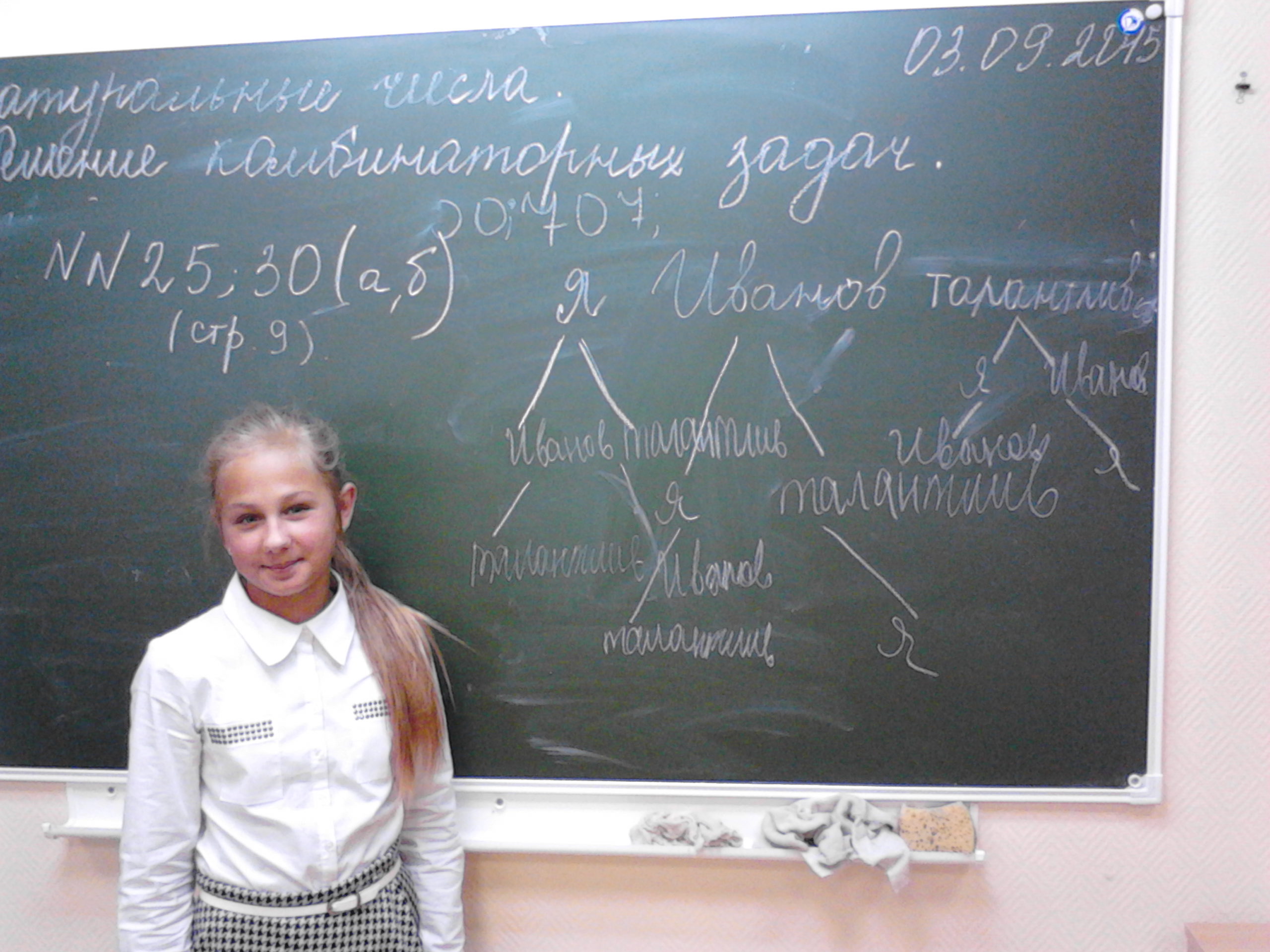 